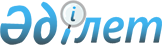 2005 жылға арналған республикалық бюджеттiк бағдарламалардың паспорттарын бекiту туралы
(Қазақстан Республикасының Орталық сайлау комиссиясы)Қазақстан Республикасы Үкіметінің 2004 жылғы 22 желтоқсандағы N 1354 қаулысы



      Қазақстан Республикасының 2004 жылғы 24 сәуірдегі Бюджет 
 кодексіне 
 сәйкес Қазақстан Республикасының Үкіметі 

ҚАУЛЫ ЕТЕДІ:





      1. Мыналардың:



      401, 402-қосымшаларға сәйкес Қазақстан Республикасы Орталық сайлау комиссиясының 2005 жылға арналған республикалық бюджеттік бағдарламаларының паспорттары бекiтiлсiн.




      2. Осы қаулы 2005 жылғы 1 қаңтардан бастап күшiне енедi.


      Қазақстан Республикасының




      Премьер-Министрі





Қазақстан Республикасы      



Үкіметінің           



2004 жылғы 22 желтоқсандағы  



N 1354 қаулысына        



401-қосымша          

      


Ескерту. 401-қосымшаға өзгерту енгізілді - ҚР Үкіметінің 2005.05.25. N 


 509 


, 2005.09.26. N 


 509б 


 қаулыларымен.




690 - Қазақстан Республикасының Орталық сайлау комиссиясы




           Бюджеттiк бағдарламаның әкiмшiсi


2005 жылға арналған




"Сайлау өткiзудi ұйымдастыру"




деген 001 республикалық бюджеттiк бағдарламаның




ПАСПОРТЫ


      1. Құны: 932168 мың теңге (тоғыз үш жүз отыз екi миллион бiр жүз алпыс сегiз мың теңге).



      2. Бюджеттік бағдарламаның нормативтiк құқықтық негiзi: 1995 жылғы 30 тамыздағы Қазақстан Республикасының 
 Конституциясы 
, 1995 жылғы 28 қыркүйектегi "Қазақстан Республикасындағы сайлау туралы" Конституциялық 
 заңы 
, 2004 жылғы 24 сәуiрдегі Қазақстан Республикасының Бюджеттiк 
 кодексi 
, Қазақстан Республикасының 1999 жылғы 23 шiлдедегi "Мемлекеттiк қызмет туралы" Заңының 
 21, 
 
 22, 
 
 23, 
 
 24 және 
 
 25-баптары 
, Қазақстан Республикасының "Электрондық құжат және электрондық цифрлық қолтаңба туралы" 2003 жылғы 7 қаңтардағы 
 Заңы 
, Қазақстан Республикасының "Ақпараттандыру туралы" 2003 жылғы 8 мамырдағы 
 Заңы 
, 2004 жылғы 2 желтоқсандағы Қазақстан Республикасының 
 Заңы 
 "2005 жылға арналған республикалық бюджет туралы, Қазақстан Республикасы Президентiнiң 1996 жылғы 11 қарашадағы N 3205 
 Жарлығымен 
 бекiтiлген "Қазақстан Республикасының Орталық сайлау комиссиясы туралы Ереже", Қазақстан Республикасы Президентiнiң "Мемлекеттiк аппараттың жұмысын жақсарту, төрешiлдiкке қарсы күрес және құжат айналымын қысқарту жөнiндегi шаралар туралы" 2000 жылғы 31 шiлдедегi N 427 
 Жарлығы 
, Қазақстан Республикасы Президентiнiң "Мемлекеттiк әкiмшiлiк қызметшiлер лауазымдарының санаттары бойынша тiзiлiмiн бекiту туралы" 2004 жылғы 17 қаңтардағы N 1282 
 Жарлығы 
, Қазақстан Республикасы Президентiнiң "Қазақстан Республикасының мемлекеттiк бюджет және Қазақстан Республикасының Ұлттық Банкiсiнiң сметасы бюджеттiң есебiнен қамтылған органдар қызметкерлерiне еңбекақы төлеудiң бiрыңғай жүйесi туралы" 2004 жылғы 17 қаңтардағы 1284 
 Жарлығы 
, Қазақстан Республикасы Үкiметiнiң "Қазақстан Республикасы Орталық сайлау комиссиясының аппараты штатының саны туралы" 1998 жылғы 29 қазандағы 1108 қаулысы.



      3. Бюджеттiк бағдарламаны қаржыландыру көздерi: республикалық бюджеттiң қаражаты.



      4. Бюджеттiк бағдарламаның мақсаты: Қазақстан Республикасының Орталық сайлау комиссиясы аппаратының, жүктелген мiндеттердi барынша тиiмдi атқаруына қол жеткiзуi үшiн, қызметiн қамтамасыз ету, мемлекеттiк қызметкерлердiң, қойылатын бiлiктiлiк талаптарына сәйкес, өздерiнiң лауазымдық мiндеттерiн тиiмдi орындау және кәсiби шеберлiктерiн жетiлдiру үшiн кәсiби қызмет саласындағы оқыту бағдарламалары бойынша бiлiктiлiгiн көтеру, теориялық және практикалық білімдерiн, икемдiлiгi мен ептiлiгiн жаңарту.



      5. Бюджеттiк бағдарламаның мiндеттерi: Қазақстан Республикасының Орталық сайлау комиссиясы аппаратын қамту, Парламент депутаттарының және мәслихаттар депутаттарының сайлауларын әзiрлеу мен өткiзудi ұйымдастыру, комиссияны материалдық-техникалық жарақтандыру, оқулық семинар өткiзу, мемлекеттiк қызметшiлердiң кәсiби бiлiктiлiгiн көтеру, "Сайлау" автоматтандырылған ақпараттық жүйесiн және "Лука-бюджет" бағдарламаларын сүйемелдеу.



      6. Бюджеттiк бағдарламаны іске асыру жөнiндегi іс-шаралар жоспары.



__________________________________________________________________



 N |Бағ-|Кiшi|     Кiшi    | Бағдарламаны іске | Іске  | Жауапты



п/п|дар-|бағ-| бағдарлама- | асыру жөніндегі   | асыру | орындау-



   |лама|дар-|   лардың    |    іс-шаралар     |мерзімі|  шылар



   |коды|лама|   атауы     |                   |       |



   |    |коды|             |                   |       |



__________________________________________________________________



1    2    3         4                5             6        7



__________________________________________________________________



1   001       Сайлау



              өткiзудi



              ұйымдастыру

2        001  Орталық       Қазақстан            Жыл     Қазақстан



              органның      Республикасы         бойы    Республи.



              аппараты      Орталық сайлау               касының



                            комиссиясы                   Орталық



                            аппаратын                    сайлау



                            бекiтiлген саны 51           комиссиясы



                            бiрлiк штат



                            кестесiне сәйкес



                            қамту. Тиесiлi



                            бекiтілген нор-



                            мативке сай саны 



                            автомашина қызмет-



                            тiк автокөлiктiк



                            қамту және жалдау.



                            Саны 3 дана ксеро-



                            ксқа, саны 3 дана



                            факске техникалық



                            күтiм көрсету және



                            жөндеуден өткiзу.

3        007  Мемлекеттiк   Бекiтiлген бiлiктi-  Жыл     Қазақстан



              қызметшілер-  лiк көтеру жоспарына бойы    Республи-



              дiң бiлiктi-  сәйкес мемлекеттiк           касының



              лiгiн арттыру қызметшiлердiң бi-           Орталық



                            лiктілігін көтеру,           сайлау



                            оның iшiнде ағылшын          комиссиясы



                            тілiн оқыту жөнiндегi



                            қызметтi сатып алу.



                            Курстарды өтетiн



                            мемлекеттік қызмет-



                            шiлердiң орташа жыл-



                            дық саны - 40 адам.

4        009  Мемлекеттiк   Жабдықтарды сатып    Жыл     Қазақстан



              органдарды    алу 3 дана факс ап-  бойы    Республи-



              материалдық-  параттары, 7 дана            касының



              техникалық    металдан жасалған            Орталық



              жарақтандыру  шкафтар, 23 дана             сайлау



                            теледидарлар, 23             Комиссиясы



                            дана теледидарлар



                            үшiн тумбалар, 



                            офистiк жиһаз крес-



                            лолар - 25 дана, 



                            кiлем бұйымдары -



                            20 дана; бір залға



                            конференц-жүйесін 



                            сатып алу және орнату;



                            саны 4 бірлік авто-



                            көлік құралдарын 



                            сатып алу.

5        007  Ақпараттық    Бiр жүрмелi компью-  Жыл     Қазақстан



              жүйелердiң    тер сатып алу Есеп-  бойы    Республи-



              жұмыс iстеуiн теу техникасының             касының



              қамтамасыз    саны 46 дана құрал-          Орталық



              ету және      дарына жүйенi әкiм-          сайлау



              мемлекеттiк   шiлендiру, жүйелiк           Комиссиясы



              органдарды    қызмет көрсету, же-



              ақпараттық-   лiлердi әкiмшілендi-



              техникалық    ру, жабдық орнату



              қамтамасыз    және реттеу, жергі-



              ету           лiктi есептеу желiсiн



                            жобалау, жедел және



                            техникалық қызмет



                            көрсету, 3600 дана



                            компьютердi, 20 дана



                            сер вердi, 3600 дана



                            принтердi, CКC монтаж-



                            дау, инженерлiк-тех-



                            никалық персоналды



                            оқыту, "Сайлау"



                            автоматтандырылған



                            ақпараттық жүйесi



                            орталығында техника-



                            лық қызмет көрсету-



                            ден өткiзу. "Сайлау"



                            автоматтандырылған



                            ақпараттық жүйесiн



                            және "Лука-бюджет"



                            бағдарламаларын



                            сүйемелдеу, "Сайлау"



                            автоматтандырылған



                            ақпараттық жүйесi үшiн



                            телекоммуникациялық



                            қызмет көрсетулердi



                            (Транспорттық ортаны)



                            сатып алу, Интернет



                            жүйесiне қосылу



                            қызметтерi, шығын



                            материалдарын сатып



                            алу.

6        100  Сайлау өткiзу Қазақстан Республи-  Жыл     Қазақстан



                            касы Президентінің,  бойы    Республи-



                            Парламентi Сенатының         касының



                            16 депутатының ке-           Орталық



                            зектi сайлауын, шығып        сайлау



                            қалдырғандардың орны-        комиссиясы



                            на Парламент Мәжiлiсi-



                            нiң бiр депутатының



                            сайлауын және мәсли-



                            хаттардың 85 депута-



                            тының, ауылдық (село-



                            лық) округтер, ауыл-



                            дар (селолар), кент-



                            тер әкiмдерiнiң, ау-



                            дандар әкiмдерiнiң



                            сайлауын әзiрлеу және



                            өткiзудi ұйымдастыру.



                            Сайлау комиссияларының



                            мүшелерiмен семинарлар



                            өткiзу.



___________________________________________________________________



      7. Бюджеттiк бағдарламаны орындаудан күтiлетiн нәтижелер: Орталық сайлау комиссиясына жүктелген мiндеттердi сапалы және уақтылы орындау, мемлекеттiк қызметшiлердiң, осы заманғы экономикалық жағдайларға сәйкес, кәсiби мемлекеттiк қызметтiң талаптарына сай бiлiктiлiк деңгейiн көтеру.




Қазақстан Республикасы      



Үкіметінің           



2004 жылғы 22 желтоқсандағы  



N 1354 қаулысына        



402-қосымша          

      


Ескерту. 402-қосымшаға өзгерту енгізілді - ҚР Үкіметінің 2005.05.25. N 


 509 


 қаулысымен.




690 - Қазақстан Республикасының Орталық сайлау комиссиясы




           Бюджеттiк бағдарламаның әкiмшiсi


2005 жылға арналған




""Сайлау" автоматтандырылған ақпараттық жүйесiн құру"




деген 002 республикалық бюджеттiк бағдарламаның




ПАСПОРТЫ


      1. Құны: 1328048 мың теңге (бiр миллиард үш жүз жиырма сегiз миллион қырық сегiз мың теңге).



      2. Бюджеттiк бағдарламаның нормативтiк құқықтық негiзi: "Қазақстан Республикасындағы сайлау туралы" 1995 жылғы 28 қыркүйектегi Қазақстан Республикасының Конституциялық 
 заңы 
, "Мемлекеттiк сатып алу туралы" 2002 жылғы 16 мамырдағы Қазақстан Республикасының 
 Заңы 
, "Электрондық құжат және электрондық цифрлық қолтаңба" 2003 жылғы 7 қаңтардағы Қазақстан Республикасының 
 Заңы 
, "Ақпараттандыру туралы" 2003 жылғы 8 мамырдағы Қазақстан Республикасының 
 Заңы 
, "2005 жылға арналған республикалық бюджет туралы" 2004 жылғы 2 желтоқсандағы Қазақстан Республикасының 
 Заңы 
.



      3. Бюджеттiк бағдарламаны қаржыландыру көздерi: республикалық бюджеттiң қаражаты.



      4. Бюджеттiк бағдарламаның мақсаты: сайлау процесiн жетiлдiру және сайлауларды өткiзудiң мөлдiрлiгiн қамтамасыз ету мақсатымен "Сайлау" автоматтандырылған ақпараттық жүйесiн жасау.



      5. Бюджеттiк бағдарламаның мiндеттерi: "Сайлау" автоматтандырылған ақпараттық жүйесiн жасау, енгiзу және техникалық жабдықты.



      6. Бюджеттік бағдарламаны iске асыру жөнiндегi iс-шаралар жоспары.



__________________________________________________________________



 N |Бағ.|Кiшi|     Кiшi    | Бағдарламаны іске | Іске  | Жауапты



п/п|дар.|бағ.| бағдарлама. | асыру жөніндегі   | асыру | орындау.



   |лама|дар.|   лардың    |    іс-шаралар     |мерзімі|  шылар



   |коды|лама|   атауы     |                   |       |



   |    |коды|             |                   |       |



__________________________________________________________________



1    2    3         4                5             6        7



__________________________________________________________________



1   002       "Сайлау" ав-  1. Техникалық құжат- жыл     Қазақстан



              томаттанды-   таманы пысықтау.     бойынша Республи-



              рылған ақпа-  2. Жүйенiң бағдарла-         касының



              раттық жүйе-  малық қамтамасыз             Орталық



              сiн құру      етiлуiн дамыту.              сайлау



                            3. Арнайы жабдықты           комиссиясы



                            жаңғырту және жетiл-



                            дiрiп жасау.



                            4. Арнайы жабдықты:



                            жинақтаушы-есептеуiш



                            - 2856 бiрлiк, рес-



                            публикалық сайлау



                            учаскесi үшiн дауыс 



                            беру терминалы - 19992



                            бiрлiк, сайлаушының



                            электронды карточкасы



                            - 57120 бiрлiк, қорек-



                            тендiру элементтерi -



                            77000 бiрлiк сатып алу.



                            5. Есептеу техникасын



                            сатып алу: компьютерлер



                            - 310 бiрлiк, принтерлер



                            - 210 бiрлiк, үздiксiз



                            қоректендiру көздерi - 



                            210 бiрлiк, желiлiк 



                            фильтрлер - 210 бiрлiк,



                            концентраттар - 210 бiр-



                            лiк, серверлер - 16 бiр-



                            лiк, желіаралық экрандар 



                            - 17 бiрлiк.



                            6. Oracle Lite - СУБД-



                            мен бағдарламалық қамта-



                            масыз етудi - 800 лицен-



                            зия және 1000 бiрлiк 



                            вирусқа қарсы бағдарла-



                            маларды сатып алу.



                            7. "Сайлау" ААЖ-нiң кө-



                            лiктiк ортасын дамыту



                            жөнiндегi телекоммуника-



                            циялық қызметтердi



                            сатып алу.



__________________________________________________________________



      7. Бюджеттiк бағдарламаны орындаудан күтiлетiн нәтижелер: сайлауларды ұйымдастыру және өткізу процесін автоматтандыру, олардың мөлдірлігіне қол жеткізу, азаматтардың сайлау құқықтарын қамтамасыз ету.




Қазақстан Республикасы  



Yкiметiнің        



2004 жылғы 22 желтоқсандағы



N 1354 қаулысына    



402-1-қосымша      

      


Ескерту. 402-1-қосымшамен толықтырылды - ҚР Үкіметінің 2005.05.25. N 


 509 


 қаулысымен.




690 - Қазақстан Республикасының Орталық сайлау комиссиясы




Бюджеттік бағдарламаның әкiмшiсi


2005 жылға арналған




003 "Инженерлiк-техникалық орталық құру"




республикалық бюджеттік бағдарламаның




ПАСПОРТЫ


      1. Құны: 9710 мың теңге (тоғыз миллион жетi жүз он мың теңге).



      2. Бюджеттiк бағдарламаның нормативтік-құқықтық негiзi: "Қазақстан Республикасындағы сайлау туралы" 1995 жылғы 28 қыркүйектегi Қазақстан Республикасының Конституциялық 



заңы



; "Мемлекеттiк кәсiпорын туралы" 1995 жылғы 19 маусымдағы Қазақстан Республикасының 



Заңы



; "Электрондық құжат және электрондық цифрлық қолтаңба туралы" 2003 жылғы 7 қаңтардағы Қазақстан Республикасының 



Заңы



; "Ақпараттандыру туралы" 2003 жылғы 8 мамырдағы Қазақстан Республикасының 



Заңы



; "2005 жылға арналған республикалық бюджет туралы" 2004 жылғы 2 желтоқсандағы Қазақстан Республикасының 



Заңы



; "2005 жылға арналған республикалық бюджет туралы" Қазақстан Республикасының Заңына өзгерiстер мен толықтырулар енгiзу туралы" 2005 жылғы 16 мамырдағы Қазақстан Республикасының 



Заңы



.



      3. Бюджеттік бағдарламаның қаржыландыру көздерi: республикалық бюджеттiң қаражаты.



      4. Бюджеттік бағдарламаның мақсаты: сайлау процесiн жетілдiру және сайлауларды өткiзудiң мөлдiрлігін қамтамасыз ету мақсатымен инженерлiк-техникалық орталық құру.



      5. Бюджеттiк бағдарламаның мiндеттерi: жарғылық капиталды қалыптастыру.



      6. Бюджеттiк бағдарламаны іске асыру жөнiндегi iс-шаралар жоспары:



____________________________________________________________________



 N |Бағ-|Кiшi |Бағдарлама-|    Бағдарламаны    | Іске  |   Жауапты



   |дар-|бағ- | ның (кіші |     іске асыру     | асыру |орындаушылар



   |ла- |дар- |бағдарлама-|     жөніндегі      |мерзімі|



   |ма- |лама-|ның) атауы |     іс-шаралар     |       |



   |ның |ның  |           |                    |       |



   |коды|коды |           |                    |       |



___|____|_____|___________|____________________|_______|____________



 1 |  2 |  3  |     4     |          5         |   6   |     7



____________________________________________________________________



1   003      Инженерлiк-   "Инженерлiк-техника-  2005   Қазақстан



             техникалық    лық орталықтың"       жылдың Республика-



             орталық       PMК-нiң жарғылық      екінші сының



             құру          капиталын қалыптас-   жарты  Орталық



                           тыру                 жылдығы сайлау



                                                        комиссиясы



____________________________________________________________________

      7. Бюджеттік бағдарламаны орындаудан күтiлетін нәтижелер:



сайлауларды ұйымдастыру және өткiзу процесін автоматтандыру,



олардың мөлдірлігіне қол жеткізу, азаматтардың сайлау құқықтарын



қамтамасыз ету.

					© 2012. Қазақстан Республикасы Әділет министрлігінің «Қазақстан Республикасының Заңнама және құқықтық ақпарат институты» ШЖҚ РМК
				